Contexte professionnelIl est possible de saisir les règlements directement dans la comptabilité, mais Cegid Business dispose d’une application spécifique destinée au suivi des règlements. Elle permet de réaliser les payements et encaissements par caisse, par chèque, virement, billets à ordre et lettres de change.Dans le cadre de cette séquence nous allons aborder uniquement les payements et règlements commerciaux.Travail à faireLes montants suivants correspondent aux montants des factures validées. Il se peut que vos montants soient différents. Avant de saisir le montant, commencer par vérifier le montant à payer dans vos comptes auxiliaires et enregistrer le montant des règlements qui correspondent aux montants de vos factures.Si l’application Suivi des règlements n’est pas installée, enregistrer les écritures dans l’application comptable dans le journal de banque à partir du module de saisie des écritures courantes.1. Ouvrez l’application Suivi des règlements et votre société (1)2. Imprimez l’échéancier des sommes dues par les clients (21)3. Imprimez dans un fichier PDF l’échéancier des sommes dues par les fournisseurs (31)Doc. 1   Encaissements des clients4. Procédez à la saisie des règlements clients suivants (22). Accepter le lettrage.03-11 	Reçu chèque n° 978 de 2 140,00 € pour solde de la société ABC-PRO en règlement de la facture N° 1 du 03/11 (La date de valeur et la date d’échéance sont les mêmes)04-12 	Reçu chèque n° 15887 de 3 000,00 € la société ABC PRO à titre d’acompte sur la facture du même jour (La date de valeur et la date d’échéance sont les mêmes)08-12 	Reçu chèque n° 15890 de 4 507,20 € pour solde de la société ABC PRO en règlement des factures du 6 décembre (La date de valeur et la date d’échéance sont les mêmes)10-11 	Reçu chèque n° 5863 de 2 170,00 € pour solde de la société VINCIA en règlement de la facture du 7/11 (La date de valeur et la date d’échéance sont les mêmes)10-12 	Reçu chèque n° 8788 de 3 175,20 € pour solde de DECO-PLUS en règlement de la facture du 03/11 (La date de valeur et la date d’échéance sont les mêmes)Doc. 2   Paiements aux fournisseurs5. Procédez à la saisie des règlements fournisseurs suivants (22). Accepter le lettrage.27-12	Envoyer chèque n° 78896 de 8 100,00 € € au fournisseur VINEX en règlement des factures de novembre 28-12 	Envoyer chèque n° 78895 de 4 320,00 € au fournisseur ALFART en règlement des factures de novembrePGI – Gestion commercialeMission 16 – Enregistrer des règlementsPGI – Gestion commercialeMission 16 – Enregistrer des règlements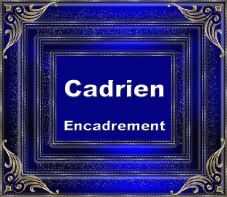 Durée : 40’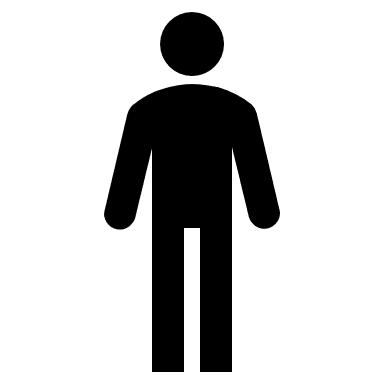 SourceSource